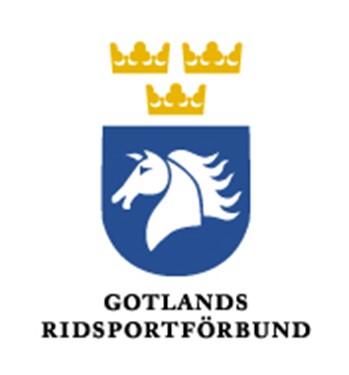 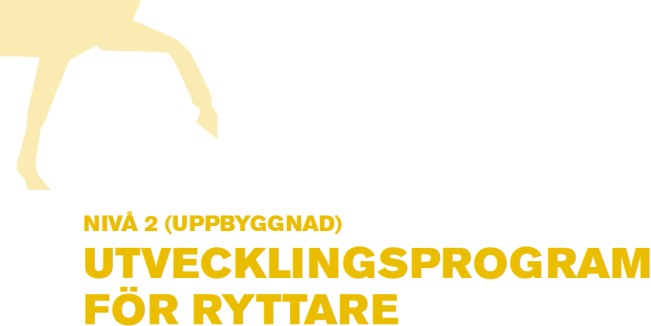 Ansökan Ryttarutveckling nivå 2 - DistriktsnivåNamnLicensnummerFöddAdressSysselsättningE-mailTelefonFöreningstillhörighetDisciplinTränare: (kommer att kontaktas)NamnTelefonMailFrämsta meriter inom min gren:Häst/hästar (namn, ålder, nivå, uppfödare, ägare)Genomfört nivå 1 på föreningsnivå Ja	Nej Fysisk träning utöver ridningMålsättning 2023-2024Långsiktig målsättning med din tävlingssatsning (kortfattat)Ansökan distriktet tillhanda senast 12 sept 2023e-postas till:ulrika.soderstrom@rfsisu.seel: Gotlands Ridsportförbund, Box 1030, 621 21 VisbyVälkommen med din ansökan!